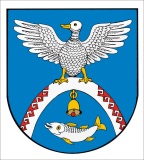 от  18 марта  2020 г.   №    123О  введении режима повышенной готовности в Новоторъяльском муниципальном районе	В связи с угрозой распространения новой короновирусной инфекции
(2019-nCoV), в  соответствии с Федеральным законом от 21 декабря 1994 г. № 68-ФЗ  «О защите населения и территории от чрезвычайных ситуаций природного и техногенного характера», Указом Главы Республики Марий Эл от 17 марта 2020 г. 
№ 39 «О введении режима повышенной готовности в Республике Марий Эл»,  администрация Новоторъяльского  муниципального  района,				П О С Т А Н О В Л Я Е Т:	1. Ввести на территории Новоторъяльского муниципального района  режим повышенной готовности.	2. Запретить до 15 апреля 2020 г.  проведение на территории Новоторъяльского муниципального района спортивных, зрелищных, публичных и иных массовых мероприятий.	3. Временно приостановить:	3.1.Проведение на территории Новоторъяльского муниципального района досуговых мероприятий  с участием граждан, в том числе в сфере культуры, физической культуры и спорта, выставочной, развлекательной и просветительской деятельности, в зданиях, строениях, сооружениях (помещениях в иных) с числом участников более 50 человек одновременно.	3.2. С 21 марта 2020 г. по 12 апреля 2020 г. включительно посещение обучающимися организаций, указанных в п.6 настоящего постановления, при этом при наличии соответствующего решения родителей или их законных представителей обеспечить для обучающихся 1-4 классов включительно работу дежурных групп численностью не более 12 обучающихся. Обеспечить соблюдение в указанных группах санитарного режима.	4. Рекомендовать работодателям, осуществляющим деятельность на территории Новоторъяльского муниципального района:	4.1. Обеспечить измерение температуры тела работникам на рабочих местах с обязательным отстранением от нахождения на рабочем месте лиц с повышенной температурой.	4.2. Оказывать работникам содействие в обеспечении соблюдения режима самоизоляции на дому.	4.3. При поступлении запроса Управления Федеральной службы по надзору в сфере защиты прав потребителей и благополучия человека по Республике Марий Эл незамедлительно представлять информацию обо всех контактах заболевшего новой короновирусной инфекцией (2019-nCoV) в связи с исполнением им трудовых функций, обеспечить проведение дезинфекции помещений, где находился заболевший.	4.4. Не допускать на рабочее место и (или) территорию организации работников из числа граждан, прибывших из Китайской Народной Республики, Республики Корея, Итальянской Республики, Исламской Республики Иран, Французской Республики, Федеративной Республики Германия, Королевства Испания, иных государств- членов Европейского союза, Республики Сербия, Республики Албания, Соединенного Королевства  Великобритании и Северной Ирландии, Республики Северная Македония, Черногории, Княжества Андорра, Королевства Норвегия, Швейцарской Конфедерации, Исландии, Княжества Монако, Княжества Лихтенштейн, Республики Молдова, Республики Беларусь, Украины, Боснии и Герцеговины, Ватикана, Республики Сан-Марино, Республики Хорватия, Соединенных Штатов Америки, без обеспечения самоизоляции на дому на срок
14 дней со дня возвращения  в Российскую Федерацию,  а также работников, в отношении которых приняты постановления санитарных врачей об изоляции.	5. Рекомендовать ГБУ РМЭ «Новоторъяльская ЦРБ» (далее- медицинская организация):	5.1. Обеспечить возможность оформления листков нетрудоспособности без посещения медицинской организации для лиц, указанных в п.4. настоящего постановления.	5.2. Организовать работу медицинской организации с приоритетом оказания медицинской помощи на дому лихорадящим больным с респираторными симптомами, посещавшим территории, где зарегистрированы случаи новой короновирусной инфекцией (2019-nCoV), и пациентам старше 60 лет.	6. Рекомендовать органам исполнительной власти и  органам местного самоуправления в Новоторъяльском муниципальном районе,  осуществляющим функции и полномочия учредителей образовательных организаций, предоставляющих общее образование, среднее профессиональное образование, дополнительное образование, осуществляющих спортивную подготовку, обеспечить принятие в установленном порядке решений о возможности свободного посещения до 21 марта 2020 г., учебных занятий обучающимися по решению их родителей или иных законных представителей.	7. Комиссии по предупреждению и ликвидации чрезвычайных ситуаций при администрации Новоторъяльского муниципального района под моим руководством обеспечить координацию действий органов государственной власти и органов местного самоуправления в Новоторъяльском муниципальном районе, организаций. 	8. Оперативный штаб по предупреждению завоза и распространения новой короновирусной инфекции, вызванной  2019-nCoV, на территории Новоторъяльского муниципального района под моим руководством перевести в круглосуточный режим работы до особого распоряжения.	9. Установить, что распространение новой короновирусной инфекцией 
(2019-nCoV) является в сложившихся условиях чрезвычайным и непредотвратимым обстоятельством, повлекшим введение режима повышенной готовности в соответствии с Федеральным законом от 21 декабря 1994 г. № 68-ФЗ  «О защите населения и территории от чрезвычайных ситуаций природного и техногенного характера», который является обстоятельством непреодолимой силы.	10. Обнародовать настоящее постановление на информационном стенде администрации Новоторъяльского муниципального района в установленном порядке, разместить на официальном сайте Новоторъяльского муниципального района 
http://mari-el.gov.ru/toryal/.	11. Контроль за исполнением настоящего постановления оставляю за собой.Глава  администрацииНовоторъяльского  муниципального района		                     	    В.БлиновУ ТОРЪЯЛ  МУНИЦИПАЛ   РАЙОНЫНАДМИНИСТРАЦИЙЖЕПУНЧАЛАДМИНИСТРАЦИЯНОВОТОРЪЯЛЬСКОГО МУНИЦИПАЛЬНОГО РАЙОНАПОСТАНОВЛЕНИЕ